セミナー日時　6/5　14:00－15:00（インド時間）(日本時間17:30－18:30)トピック　Labour laws and contractual obligations during Corona times – 1 to 1.5 hour　英語で進行されます内容　法的な問題に備えること、コストを削減すること、HRコンプライアンス戦略、最も重要な点として、法的な問題を最小限に抑えてリソースを最大限に活用することについて主催者　ASC　Group申し込み方法https://docs.google.com/forms/d/e/1FAIpQLSe4suaGB9ctEyHqzwFmNVnom1zheKyHCe472wRp5ZW5C9gxaQ/viewformこちらに記入後、ZOOMのURLをご案内いたします。同業者の方の参加はご遠慮いただいております。費用　Zoom開催のため無料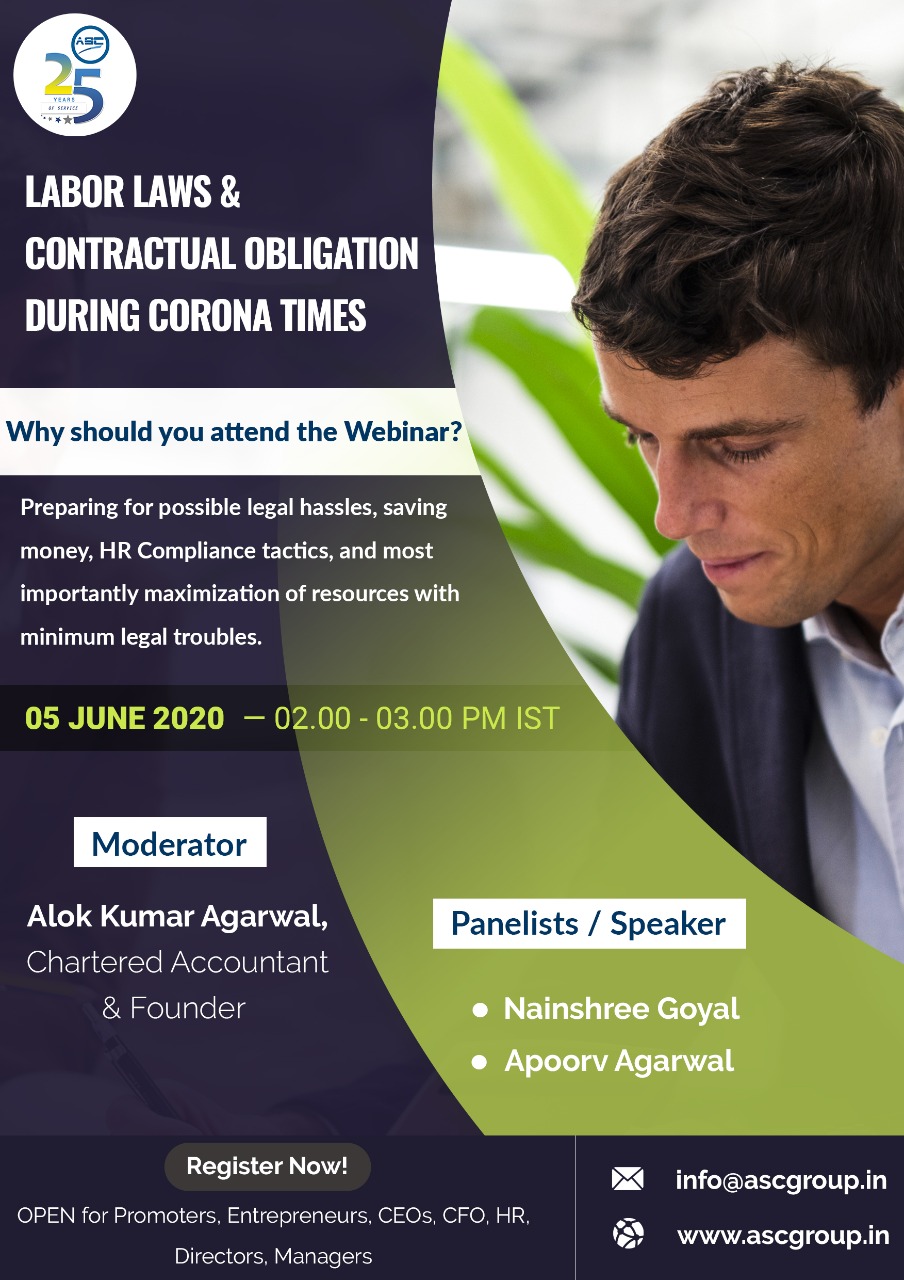 